ИЗВЕЩЕНИЕ О ПРОВЕДЕНИИ АУКЦИОНА В ЭЛЕКТРОННОЙ ФОРМЕ1. Идентификационный код закупки: 203862201554386220100100460010000244.2. Наименование аукциона в электронной форме: Аукцион в электронной форме на право заключения муниципального контракта на поставку горюче-смазочных материалов.3. Аукцион в электронной форме проводит: уполномоченный орган.3.1 Заказчик: Муниципальное казенное учреждение «Центр материально- технического и информационно-методического обеспечения».Место нахождения: 628260, Ханты - Мансийский автономный округ - Югра,  г. Югорск, ул. Геологов, 9. Почтовый адрес: 628260, Ханты - Мансийский автономный округ - Югра, г. Югорск, ул. Геологов, 9.Адрес электронной почты: omtoit@mail.ru.Номер контактного телефона: 8 (34675) 7-57-61.Ответственное должностное лицо: Ведущий специалист Муниципального казенного учреждения «Центр материально-технического и информационно-методического обеспечения» Логинова Наталья Николаевна.           3.2.Уполномоченный орган (учреждение): Администрация города Югорска.Место нахождения: 628260, Ханты - Мансийский автономный округ - Югра, Тюменская обл.,  г. Югорск, ул. 40 лет Победы, 11, каб. 310.Почтовый адрес: 628260, Ханты - Мансийский автономный округ - Югра, Тюменская обл.,  г. Югорск, ул. 40 лет Победы, 11. Адрес электронной почты: omz@ugorsk.ru.Номер контактного телефона: (34675) 50037.Ответственное должностное лицо: начальник отдела муниципальных закупок Захарова Наталья Борисовна.3.3. Специализированная организация: не привлекается.4. Адрес электронной площадки в информационно-телекоммуникационной сети «Интернет»: http://sberbank-ast.ru/.5. Предмет и начальная (максимальная) цена муниципального контракта:Формула цены контракта:            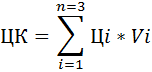 где:ЦК – цена Контракта, определённая с использование настоящей формулы, которая не может превышать максимальное значение цены контракта (ЦК ⩽ ЦКmax);Цi – стоимость единицы товара (далее – СЕТ). СЕТ определена по результатам электронного аукциона и указана в Спецификации (Приложение № 1). В случае если СЕТ указанная в Спецификации (Приложение № 1), превышает СЕТ отпускной (розничной) цены в день заправки на АЗС поставщика, в товарной накладной (УПД) поставщик указывает СЕТ отпускных (розничных) цен за фактически отпущенный объем ГСМ в отчетном месяце, которые не превышают СЕТ Спецификации (Приложение № 1).Vi –  объём поставляемого Товара в месяце (периоде) поставки;i– начальное значение (индекс суммирования), который равен значению суммируемых величин (Цi ∙ Vi) за 1 месяц поставки Товара;n– конечное значение (диапазон суммирования), которое равно значению суммируемых величин за 2 месяца (периода) поставки, используемому при расчёте.6. Место доставки товара:  г. Югорск, Ханты- Мансийского автономного округ- Югра.7. Сроки поставки товара: с  даты подписания, но не ранее 01.10.2020 по 30.11.2020г ежедневно.8. Источник финансирования: бюджет города Югорска на 2020 год.9. Расчет осуществляется ежемесячно не позднее 20 числа месяца, следующего за отчетным, за оказанные и принятые Заказчиком в отчетном месяце услуги  на основании подписанного Заказчиком документа о приемке предусмотренного Контрактом, но не позднее 15  рабочих дней со дня подписания Заказчиком документа о приемке.  10. Единые требования к участникам закупки:1) соответствие требованиям, установленным в соответствии с законодательством Российской Федерации к лицам, осуществляющим поставки товаров, выполнение работ и оказание услуг, являющихся объектом закупки;2) непроведение ликвидации участника закупки - юридического лица и отсутствие решения арбитражного суда о признании участника закупки - юридического лица, индивидуального предпринимателя несостоятельным (банкротом) и об открытии конкурсного производства;3) неприостановление деятельности участника закупки в порядке, установленном Кодексом Российской Федерации об административных правонарушениях, на день подачи заявки на участие в закупке;4) отсутствие у участника закупки недоимки по налогам, сборам, задолженности по иным обязательным платежам в бюджеты бюджетной системы Российской Федерации (за исключением сумм, на которые предоставлены отсрочка, рассрочка, инвестиционный налоговый кредит в соответствии с законодательством Российской Федерации о налогах и сборах, которые реструктурированы в соответствии с законодательством Российской Федерации, по которым имеется вступившее в законную силу решение суда о признании обязанности заявителя по уплате этих сумм исполненной или которые признаны безнадежными к взысканию в соответствии с законодательством Российской Федерации о налогах и сборах) за прошедший календарный год, размер которых превышает двадцать пять процентов балансовой стоимости активов участника закупки по данным бухгалтерской отчетности за последний завершенный отчетный период. Участник закупки считается соответствующим установленному требованию в случае, если им в установленном порядке подано заявление об обжаловании указанных недоимки, задолженности и решение по такому заявлению на дату рассмотрения заявки на участие в определении поставщика (подрядчика, исполнителя) не принято;5) отсутствие у участника закупки - физического лица либо у руководителя, членов коллегиального исполнительного органа, лица, исполняющего функции единоличного исполнительного органа, или главного бухгалтера юридического лица - участника закупки судимости за преступления в сфере экономики и (или) преступления, предусмотренные статьями 289, 290, 291, 291.1 Уголовного кодекса Российской Федерации (за исключением лиц, у которых такая судимость погашена или снята), а также неприменение в отношении указанных физических лиц наказания в виде лишения права занимать определенные должности или заниматься определенной деятельностью, которые связаны с поставкой товара, выполнением работы, оказанием услуги, являющихся объектом осуществляемой закупки, и административного наказания в виде дисквалификации;5.1) участник закупки - юридическое лицо, которое в течение двух лет до момента подачи заявки на участие в закупке не было привлечено к административной ответственности за совершение административного правонарушения, предусмотренного статьей 19.28 Кодекса Российской Федерации об административных правонарушениях;6) обладание участником закупки исключительными правами на результаты интеллектуальной деятельности, если в связи с исполнением контракта заказчик приобретает права на такие результаты, за исключением случаев заключения контрактов на создание произведений литературы или искусства, исполнения, на финансирование проката или показа национального фильма;7) отсутствие между участником закупки и заказчиком конфликта интересов, под которым понимаются случаи, при которых руководитель заказчика, член комиссии по осуществлению закупок, руководитель контрактной службы заказчика, контрактный управляющий состоят в браке с физическими лицами, являющимися выгодоприобретателями, единоличным исполнительным органом хозяйственного общества (директором, генеральным директором, управляющим, президентом и другими), членами коллегиального исполнительного органа хозяйственного общества, руководителем (директором, генеральным директором) учреждения или унитарного предприятия либо иными органами управления юридических лиц - участников закупки, с физическими лицами, в том числе зарегистрированными в качестве индивидуального предпринимателя, - участниками закупки либо являются близкими родственниками (родственниками по прямой восходящей и нисходящей линии (родителями и детьми, дедушкой, бабушкой и внуками), полнородными и неполнородными (имеющими общих отца или мать) братьями и сестрами), усыновителями или усыновленными указанных физических лиц. Под выгодоприобретателями для целей настоящей статьи понимаются физические лица, владеющие напрямую или косвенно (через юридическое лицо или через несколько юридических лиц) более чем десятью процентами голосующих акций хозяйственного общества либо долей, превышающей десять процентов в уставном капитале хозяйственного общества;8) участник закупки не является офшорной компанией;9) отсутствие у участника закупки ограничений для участия в закупках, установленных законодательством Российской Федерации.11. Требование об отсутствии сведений об участнике закупки в реестре недобросовестных поставщиков:а) отсутствие в реестре недобросовестных поставщиков (подрядчиков, исполнителей) информации об участнике закупки, в том числе информации об учредителях, о членах коллегиального исполнительного органа, лице, исполняющем функции единоличного исполнительного органа участника закупки - юридического лица.            12.  Требования, предъявляемые к участникам аукциона, в соответствии с пунктом 1 части 1, частями 2 и 2.1 (при наличии таких требований) статьи 31 Закона  о контрактной системе: не предусмотрено.13. Документы, представляемые участниками закупки в подтверждение соответствия требованиям, установленным пунктом 1 части 1, частями 2 и 2.1 статьи 31 Закона о контрактной системе: не предусмотрено.14. Требование о привлечении к исполнению контракта субподрядчиков, соисполнителей из числа субъектов малого предпринимательства и социально ориентированных некоммерческих организаций: не установлено.15. Документация об аукционе в электронной форме размещена в единой информационной системе - www.zakupki.gov.ru.16. Участник закупки, зарегистрированный в единой информационной системе и аккредитованный  на электронной площадке, вправе подать заявку на участие в аукционе в электронной форме в любое время с момента размещения извещения о его проведении до 10 часов 00 минут «16» сентября 2020 года.           17. Заявка на участие в электронном аукционе направляется участником такого аукциона оператору электронной площадки в форме двух электронных документов, содержащих первую и вторую части заявки. Указанные электронные документы подаются одновременно.20. Дата окончания срока рассмотрения заявок на участие в аукционе в электронной форме: «17» сентября 2020 года.21. Дата проведения аукциона в электронной форме: «18» сентября 2020 года.22. Преимущества, предоставляемые осуществляющим производство товаров, выполнение работ, оказание услуг учреждениям и предприятиям уголовно-исполнительной системы: не предоставляются. 23. Преимущества, предоставляемые осуществляющим производство товаров, выполнение работ, оказание услуг организациям инвалидов: не предоставляются.  Размер и порядок внесения денежных средств в качестве обеспечения заявок на участие в закупке, а также условия банковской гарантии:Размер обеспечения заявки на участие в закупке: 2 320 (две тысячи триста двадцать) рублей 88 копеек. Денежные средства, предназначенные для обеспечения заявок, вносятся участниками закупок на специальные счета, открытые ими в банках, перечень которых устанавливается Правительством Российской Федерации.Банковская гарантия, выданная участнику закупки банком для целей обеспечения заявки на участие в аукционе, должна соответствовать требованиям статьи 45 Закона о контрактной системе, с учетом требований установленных постановлением Правительства Российской Федерации от 8 ноября 2013 г. №1005 (с учетом изменений и дополнений). Срок действия банковской гарантии, предоставленной в качестве обеспечения заявки, должен составлять не менее чем два месяца с даты окончания срока подачи заявок.Требование об обеспечении заявки на участие в определении поставщика (подрядчика, исполнителя) не относится к государственным, муниципальным учреждениям.  24. Платежные реквизиты для перечисления денежных средств при уклонении участника закупки от заключения контракта: Муниципальное казенное учреждение «Центр материально- технического и информационно - методического обеспечения», ИНН 8622015543, КПП 862201001, РКЦ Ханты-Мансийск г. Ханты-Мансийск, БИК 047162000, р/с 40302810665773500144, УФК по Ханты-Мансийскому автономному округу – Югре (МКУ «ЦМТиИМО» 05873010520).25. Размер обеспечения исполнения контракта, требования к такому обеспечению, порядок предоставления такого обеспечения, устанавливаемые в соответствии с Закона о контрактной системе, а также информация о банковском сопровождении контракта в соответствии со статьей 35 Закона о контрактной системе:Контракт заключается только после предоставления участником закупки, с которым заключается контракт обеспечения исполнения контракта.Исполнение контракта может обеспечиваться банковской гарантией, выданной банком, соответствующей требованиям статьи 45 Закона о контрактной системе, с учетом требований установленных постановлением Правительства Российской Федерации от 8 ноября 2013 г. №1005 (с учетом изменений и дополнений) или денежными средствами. Способ обеспечения исполнения контракта определяется участником закупки, с которым заключается контракт, самостоятельно.Срок действия банковской гарантии должен превышать предусмотренный контрактом срок исполнения обязательств, которые должны быть обеспечены такой банковской гарантией, не менее чем на один месяц, в том числе в случае его изменения в соответствии со статьей 95 Закона о контрактной системе.Размер обеспечения исполнения контракта составляет: 5 % начальной (максимальной) цены контракта, что составляет 11 604 (одиннадцать тысяч шестьсот четыре) рубля 40 копеек.	Обеспечение исполнения контракта должно быть предоставлено одновременно с подписанным экземпляром контракта.Положения об обеспечении исполнения контракта, включая положения о предоставлении такого обеспечения с учетом положений статьи 37 Закона о контрактной системе, об обеспечении гарантийных обязательств не применяются в случае:1) заключения контракта с участником закупки, который является казенным учреждением;2) осуществления закупки услуги по предоставлению кредита;3) заключения бюджетным учреждением, государственным, муниципальным унитарными предприятиями контракта, предметом которого является выдача банковской гарантии.Участник закупки, с которым заключается контракт по результатам определения поставщика (подрядчика, исполнителя) у субъектов малого предпринимательства, социально ориентированных некоммерческих организаций, освобождается от предоставления обеспечения исполнения контракта, в том числе с учетом положений статьи 37 Закона о контрактной системе, об обеспечении гарантийных обязательств  в случае предоставления таким участником закупки информации, содержащейся в реестре контрактов, заключенных заказчиками, и подтверждающей исполнение таким участником (без учета правопреемства) в течение трех лет до даты подачи заявки на участие в закупке трех контрактов, исполненных без применения к такому участнику неустоек (штрафов, пеней). Такая информация представляется участником закупки до заключения контракта в случаях, установленных Законом о контрактной системе для предоставления обеспечения исполнения контракта. При этом сумма цен таких контрактов должна составлять не менее начальной (максимальной) цены контракта, указанной в извещении об осуществлении закупки и документации о закупке.Если контракт заключается по результатам определения поставщика (подрядчика, исполнителя) у субъектов малого предпринимательства, социально ориентированных некоммерческих организаций и заказчиком установлено требование обеспечения исполнения контракта, размер такого обеспечения устанавливается в соответствии с частями 6 и 6.1 статьи 96 Закона о контрактной системе от цены контракта, по которой в соответствии с настоящим Федеральным законом заключается контракт. Требования к обеспечению исполнения контракта, предоставляемому в виде банковской гарантии, установлены в статье 45 Закона о контрактной системе, а именно:1. Банковская гарантия должна быть безотзывной;2.  Банковская гарантия должна содержать: 1) сумму банковской гарантии, подлежащую уплате гарантом заказчику в случае ненадлежащего исполнения обязательств принципалом в соответствии со статьей 96 Закона о контрактной системе;2) обязательства принципала, надлежащее исполнение которых обеспечивается банковской гарантией;3) обязанность гаранта уплатить заказчику неустойку в размере 0,1 процента денежной суммы, подлежащей уплате, за каждый день просрочки;4) условие, согласно которому исполнением обязательств гаранта по банковской гарантии является фактическое поступление денежных сумм на счет, на котором в соответствии с законодательством Российской Федерации учитываются операции со средствами, поступающими заказчику;5) условие о праве заказчика на бесспорное списание денежных средств со счета гаранта, если гарантом в срок не более чем пять рабочих дней не исполнено требование заказчика об уплате денежной суммы по банковской гарантии, направленное до окончания срока действия банковской гарантии6) срок действия банковской гарантии;7) отлагательное условие, предусматривающее заключение договора предоставления банковской гарантии по обязательствам принципала, возникшим из контракта при его заключении, в случае предоставления банковской гарантии в качестве обеспечения исполнения контракта;8) установленный Правительством Российской Федерации перечень документов, предоставляемых заказчиком банку одновременно с требованием об осуществлении уплаты денежной суммы по банковской гарантии.3. Банковская гарантия, информация о ней и документы, предусмотренные частью 9 статьи 45 Закона о контрактной системе, должны быть включены в реестр банковских гарантий, размещенный в единой информационной системе.Требования к обеспечению исполнения контракта, предоставляемому в виде денежных средств:- денежные средства, вносимые в обеспечение исполнения контракта, должны быть перечислены по следующим реквизитам:  УФК по Ханты-Мансийскому автономному округу - Югре (МКУ «ЦМТиИМО» 05873010520)р/с 40302810665773500144РКЦ ХАНТЫ-МАНСИЙСК Г.ХАНТЫ-МАНСИЙСКБИК 047162000 Назначение платежа: «Обеспечение исполнения муниципального контракта по аукциону в электронной форме №_____ на поставку горюче-смазочных материалов»;- денежные средства, вносимые в обеспечение исполнения контракта, должны быть перечислены в размере и по реквизитам, установленном в пункте 30 документацией об аукционе;- факт внесения денежных средств в обеспечение исполнения контракта подтверждается платежным поручением с отметкой банка об оплате (квитанцией в случае наличной формы оплаты, оригинальной выпиской из банка в случае, если перевод денежных средств осуществлялся при помощи системы «Банк-клиент»;- денежные средства, вносимые в обеспечение исполнения контракта, должны быть зачислены по реквизитам счета заказчика, указанным в пункте 30 документацией об аукционе, до заключения контракта. В противном случае обеспечение исполнения контракта в виде денежных средств считается непредоставленным;- денежные средства возвращаются поставщику (подрядчику, исполнителю) с которым заключен контракт, в соответствии с порядком, установленным в Проекте контракта. В ходе исполнения контракта поставщик (подрядчик, исполнитель) вправе изменить способ обеспечения исполнения контракта и (или) предоставить заказчику взамен ранее предоставленного обеспечения исполнения контракта новое обеспечение исполнения контракта, размер которого может быть уменьшен в порядке и случаях, которые предусмотрены частями 7.2 и 7.3 статьи 96 Закона о контрактной системе. В случае, если контрактом предусмотрены отдельные этапы его исполнения и установлено требование обеспечения исполнения контракта, в ходе исполнения данного контракта размер этого обеспечения подлежит уменьшению в порядке и случаях, которые предусмотрены частями 7.2 и 7.3 статьи 96 Закона о контрактной системе.26. Условия, запреты и ограничения допуска товаров, происходящих из иностранного государства или группы иностранных государств, работ и  услуг, соответственно выполняемых и оказываемых иностранными лицами, установленные в документации об аукционе в соответствии со статьей 14 Закона о контрактной системе:- В соответствии с Постановлением Правительства РФ от 16 ноября 2015 г. № 1236 «Об установлении запрета на допуск программного обеспечения, происходящего из иностранных государств, для целей осуществления закупок для обеспечения государственных и муниципальных нужд»:  Не установлено;- В соответствии с Постановлением Правительства РФ от 5 февраля 2015 г. № 102 «Об установлении ограничения допуска отдельных видов медицинских изделий, происходящих из иностранных государств, для целей осуществления закупок для обеспечения государственных и муниципальных нужд»: Не установлено;- В соответствии с Постановлением Правительства РФ от 30 ноября 2015 г. № 1289 «Об ограничениях и условиях допуска происходящих из иностранных государств лекарственных препаратов, включенных в перечень жизненно необходимых и важнейших лекарственных препаратов, для целей осуществления закупок для обеспечения государственных и муниципальных нужд»: Не установлено;- В соответствии с Постановлением Правительства РФ от 22.08.2016 №832 «Об ограничениях допуска отдельных видов пищевых продуктов, происходящих из иностранных государств, для целей осуществления закупок для обеспечения государственных и муниципальных нужд»:  Не установлено;- В соответствии с Постановлением Правительства РФ от 10.07.2019 г. № 878 «О мерах стимулирования производства радиоэлектронной продукции на территории Российской Федерации при осуществлении закупок товаров, работ, услуг для обеспечения государственных и муниципальных нужд, о внесении изменений в постановление Правительства Российской Федерации от 16 сентября 2016 г. № 925 и признании утратившими силу некоторых актов Правительства Российской Федерации»: Не установлено;- В соответствии с приказом Минфина России от 4 июня 2018 г. № 126н «Об условиях допуска товаров, происходящих из иностранного государства или группы иностранных государств, для целей осуществления закупок товаров для обеспечения государственных и муниципальных нужд»:  Не установлено;- В  соответствии с Постановлением Правительства РФ от 21 декабря 2019 г. №1746 «Об установлении запрета на допуск отдельных видов товаров, происходящих из иностранных государств, и внесении изменений в некоторые акты Правительства Российской Федерации» (действует в течение 2 лет с 26.12.2019): Не установлено;- В соответствии с Постановлением Правительства РФ от 30.04.2020 № 616 «Об установлении запрета на допуск промышленных товаров, происходящих из иностранных государств, для целей осуществления закупок для государственных и муниципальных нужд, а также промышленных товаров, происходящих из иностранных государств, работ (услуг), выполняемых (оказываемых) иностранными лицами, для целей осуществления закупок для нужд обороны страны и безопасности государства»: Не установлено;- В соответствии с Постановлением Правительства РФ от 30.04.2020  № 617 «Об ограничениях допуска отдельных видов промышленных товаров, происходящих из иностранных государств, для целей осуществления закупок для обеспечения государственных и муниципальных нужд»: Не установлено.ДиректорМКУ «ЦМТиИМО»                                	                                               ___________ /В.И. Паньшина Предмет муниципального контрактаПредмет муниципального контрактаПредмет муниципального контрактаПредмет муниципального контрактаПредмет муниципального контрактаПредмет муниципального контрактаЦена за ед. (рублей)Начальная максимальная цена контракта, (рублей)№ п/пКодКТРУ или ОКПД2Наименование и описание объекта закупкиХарактеристикаКол-воЕд.Изм.Цена за ед. (рублей)Начальная максимальная цена контракта, (рублей)119.20.21.325-00002Топливо дизельное зимнее экологического класса не ниже К5 (розничная поставка)Топливо дизельное зимнее экологического класса не ниже К5 (розничная поставка).Сорт/класс топлива: Не ниже 3; Тип топлива дизельного: Зимнее, Экологический класс: Не ниже К5.1000Литр61,0061 000,00219.20.21.125-00001Бензин автомобильный АИ-92 экологического класса не ниже К5 (розничная реализация)Бензин автомобильный АИ-92 экологического класса не ниже К5 (розничная реализация). Октановое число бензина автомобильного по исследовательскому методу
≥ 92 и < 95, Экологический класс: Не ниже К5.3400Литр50,32171 088,00Итого:Итого:Итого:Итого:Итого:232 088,00